Организация (полное наименование) __________________________________________Юридический адрес организации _____________________________________________Почтовый адрес, телефон, факс. ______________________________________________Основной вид деятельности (код по ОКВЭД) ___________________________________Отраслевая группа конкурса, в которой заявлена организация _____________________  Среднесписочная численность работников _____________________________________ в том числе: женщин_____________, лиц моложе 18 лет_____________* Улучшение условий труда – это снижение класса или степени класса условий труда на рабочем месте.Руководитель организации                                             /____________________/                                                                                  М. П.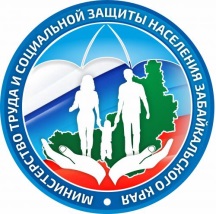 Показатели, характеризующие состояние  охраны труда в организации  (ИП) в 2022 году№ п/пПоказатели2022 год1Количество несчастных случаев на производстве1Из них:1- легких;1- тяжелых;1- смертельных;1- групповых;1- скрытых2Количество пострадавших от несчастных случаев на производстве2Из них:2- несовершеннолетних;2- женщин;2- от тяжелого несчастного случаев;2- со смертельным исходом3Число дней нетрудоспособности в расчете на одного пострадавшего (коэффициент тяжести)4Число впервые выявленных случаев профессиональных заболеваний5Организация рассмотрения микроповреждений (микротравм):5наличие Порядка учета микроповреждений (микротравм), да/нет5Наличие Журнала учета микроповреждений (микротравм), да/нет5Количество зарегистрированных случаев микроповреждений (микротравм) в настоящем журнале6Наличие опасных производственных объектов, зарегистрированных в Забайкальском управлении Ростехнадзора: да/нет6Аварийность на опасных производственных объектах, да/нет7Уровень аварийности на подведомственном автотранспорте:7- наличие автотранспорта в организации, указать количество7- наличие аварий с участием автотранспорта, да/нет8Проведение специальной оценки условий труда (далее – СОУТ):8Год проведения СОУТ8Количество рабочих мест, на которых проведена СОУТ8Доля рабочих мест, на которых проведена СОУТ, % от общего количества рабочих мест в организации8Доля работающих на рабочих местах, на которых проведена СОУТ, % от среднесписочной численности9Количество рабочих мест, на которых по результатам СОУТ установлены вредные условия труда, единиц9Количество работающих во вредных и (или) опасных условиях труда по результатам СОУТ9Доля  работающих во вредных и (или) опасных условиях труда по результатам СОУТ, % от среднесписочной численности9- в том числе женщин, % от среднесписочной численности женщин;9- в том числе несовершеннолетних, человек 10Общее количество РМ с допустимыми и оптимальными условиями труда10Из них указать количество задекларированных рабочих мест в Гострудинспекцию в Забайкальском крае, нет/№ и дата регистрации 10Указать долю задекларированных рабочих мест от общего количества рабочих мест с допустимыми и оптимальными условиями труда, нет/ % 11Количество рабочих мест, на которых по результатам СОУТ были улучшены условия труда*, из числа указанных в п. 9:11Доля рабочих мест, на которых по результатам СОУТ были улучшены условия труда, от общего количества рабочих мест с вредными условиями труда;  не требуется / нет / % 12Наличие соглашения или иного утвержденного плана мероприятий по улучшению условий и охраны труда, да/ нет12- указать долю выполнения запланированных мероприятий, %13Объем затрат на мероприятия по улучшению  условий и охраны труда на 1 работника в год, тыс. руб.14Количество работников, которым условия труда по результатам СОУТ были улучшены до допустимых условий, человек / не требуется / нет14Доля работников, которым улучшены условия труда до допустимых, к количеству работников, занятых на работах с вредными условиями труда, %14Количество женщин, которым условия труда были улучшены до допустимых условий, человек/не требуется/нет14Доля женщин, которым улучшены условия труда до допустимых, к количеству женщин, занятых на работах с вредными условиями труда, % 15Количество работников, которым за работу во вредных и (или) опасных условиях труда установлены доплаты 15Доля работников, которым за работу во вредных и (или) опасных условиях труда установлены доплаты к общему числу работников, указанных в п. 9;  не требуется / нет / %16Взаимодействие с региональным отделением Фонда социального страхования Российской Федерации по направлениям:16- получение средств на финансирование предупредительных мер по сокращению производственного травматизма и профессиональных заболеваний, руб./нет16- получение скидки к страховому тарифу, % / нет16- получение надбавки к страховому тарифу, % / нет17Обеспеченность работников сертифицированными средствами индивидуальной защиты, % от потребности18Обеспеченность санитарно - бытовыми помещениями (гардеробными, душевыми, умывальными комнатами, комнатами личной гигиены женщин), % от санитарных норм 19Наличие службы охраны труда или должности специалиста по охране труда при численности работников более 50 человек или назначение ответственного по охране труда при численности работников менее 50 человек, да/нет20Своевременное (раз в 3 года) прохождение обучения по охране труда в учебных центрах, указать № и дата выдачи удостоверения: 20- руководителя организации20- специалиста (ответственного) по охране труда20- членов комиссии по охране труда20- уполномоченных профсоюзов по охране труда20- наличие профсоюзной организации, да/нет21Наличие Положения о системе управления охраной труда, да/нет22Количество рабочих мест, на которых проведена оценка профессиональных рисков, единиц22Доля рабочих мест, на которых проведена оценка рисков к общему количеству рабочих мест в организации, %23Наличие комитета (комиссии) по охране труда, да / нет23Количество заседаний комитета (комиссии) по охране труда23Количество разрешенных трудовых споров23Количество предложений о стимулировании работников за активное участие в мероприятиях по улучшению условий и охраны труда24Наличие оборудованного кабинета по охране труда, да/нет25Количество средств наглядной агитации (стендов, уголков и т.д.) по охране труда, размещенных на территории организации,
нет / единиц26Количество проведенных дней охраны труда27Обеспеченность организации первичными средствами пожаротушения, % от нормы27Наличие охранно-пожарной сигнализации, да/нет27Количество проведенных противопожарных тренировок, учений в сфере гражданской обороны и Чрезвычайных ситуаций 28Наличие в отчетном периоде проверок органов государственного  надзора и контроля, нет / указать количество проверок и органы контроля и надзора28Доля выполнения предписаний органов государственного  надзора и контроля, количество устраненных нарушений, % (устраненные нарушения к общему количеству выявленных и подлежащих устранению нарушений)29Наличие в отчетном периоде обследования условий и охраны труда органом местного самоуправления, да/нет29Доля выполнения рекомендаций органа местного самоуправления, %30Доля охвата работников проведением обязательных предварительных и периодических медицинских осмотров, % (количество работников, прошедших медосмотр, к количеству работников, подлежащих прохождению медосмотрам)31Количество работников, которые должны проходить психиатрическое освидетельствование при осуществлении отдельных видов деятельности31Количество работников, которые прошли психиатрическое освидетельствование31Доля охвата работников проведением психиатрического освидетельствования, %32Количество работников, которые  должны проводить ежегодное обучение по оказанию первой помощи пострадавшим32Доля работников, которым  проведено ежегодного обучения по оказанию первой помощи пострадавшим, не требуется / нет / %33Наличие коллективного договора в организации, нет/ указать номер уведомительной регистрации33Наличие раздела «Охрана труда», нет / да33Наличие раздела «Пожарная безопасность», нет / да33Наличие раздела «Профилактика ВИЧ/СПИД», нет / да34Наличие в организации разработанной и утвержденной программы «Нулевой травматизм», нет / да 35Наличие Мероприятий по информированию работников по вопросам  ВИЧ-инфекции на рабочих местах, нет / да35% выполнения мероприятий  